Whiskey List 	  May 2023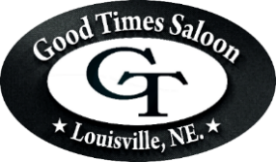 Whether you’re in for an easy-sipping Bourbon or the peaty smoke of an Islay Scotch, Good Times Saloon probably has it.  Don’t forget to turn over for additional whiskeys we can’t fit on the shelves!  Bourbon1792Angel’s EnvyBasil Hayden’sBalcones Pot StillBlanton’s Buffalo Trace  Bulleit  Bulleit 10 yearEagle Rare E.H. Taylor Small Batch  Elijah Craig Barrel ProofFour Roses Single Barrel  Heaven’s Door  Garrison Brothers Garrison Brothers Single Barrel  Heaven’s Door Double Barrel Knob Creek Knob Creek Single Barrel Koval Single BarrelLarceny Makers Mark Makers Mark 46  Michter’s  Old Forester 1870, 1897, 1910, 1920Pendergast Royal Gold Penelope 4-GrainPenelope 4-Grain Barrel Strength  Penelope 4-grain toastedRabbit Hole Rabbit Hole Heigold Rowan’s Creek  Smooth Ambler Contradiction Stellum Wild Turkey Kentucky Spirit Wild Turkey Rare Breed  Willett Pot Still Reserve Woodford Reserve - Double Oak  Woodinville Wyoming Whiskey American RyeBarrell  Bulleit Heaven’s Door  American Rye (cont.)Michter’s  Sour MashSagamore Rye Sagamore Rye Double Oak Willet Family Estate  American\Tennessee WhiskeyBalcones Single Malt Boulder Spirits Port Cask Gentleman Jack Jack Daniel’s Single Barrel Uncle Nearest 1856 ScotchArdbeg - 10 year  Ardbeg Uigeadail  Balvenie DoubleWood - 12 year Bunnahabhain - 12 year Dalmore - 12 Year  Glenfiddich - 12 year Glenmorangie Quanta Rubin  Laphroaig – 10 year  Laphroaig Cairdeas  Monkey Shoulder Port Charlotte Peated  CanadianCrown Royal  & Varieties Pendleton  Pendleton 1910 Rye IrishGreen Spot Red Breast - 12 year Teeling  Single Malt Yellow Spot OtherM&H Single Malt (Israel)  Suntory Toki (japan) Kaiyo Cask Strength (Japan)  Whiskey List #2	May 2023ADDITIONAL GREAT WHISKEYS WE CAN’T FIND ROOM FOR ON THE SHELF Bourbon1876 Backbone Decade Down Belle Meade Reserve Bella Meade Sour MasBoulder Spirits Bottled-in-Bond Brough Brothers Bulleit Barrel Strength Elijah Craig George Remus Rabbit Hole Heigold  Rossville Union  Russell’s Reserve  Soldier Valley  Traverse City  Union Horse Reunion  Wild Turkey 101  Yellowstone Select  American RyeBarrell  Basil Hayden Dark Rye  Hochstadter’s  Lock Stock & Barrel Vatted Rabbit Hole Rye  Russel’s Reserve  Sazerac American & Tennessee Barrell Infinite barrell Project Barrell Dovetail  Benjamin Chapman Corn Whiskey Black Butte Boulder Spirits Single Malt  Barrell Vatted malt  Burning Chair Cedar Ridge, the Quintessential  Clyde May 110  Clyde May  Lip Service  Traverse City Cherry  American & Tennessee Whiskey  (cont.)Second Glance  Union Horse Rolling Standard  ScotchAberlour 12-year Ardbeg Uigeadail  Buchanan’s 12-year Edradour 10-year Shackleton’s  IrishBunnahabhain stiuireadair Bushmills  BlackbushGreen Spot Red Breast Cask Strength Sexton Slane OtherBalcones Brimstone Balcones Rumble 